Naredba za ispis podataka je print. Kada se ispisuje tekst potrebno ga je staviti u navodnikeNpr. print(“dobar dan svijete“)Varijabla je nešto poput kutijice u koju spremamo neki podatak, kada unesemo novi podatak u varijablu (kutijicu) stari nestaje. Naredba za unos varijable u računalo je input. Varijablu ispisujemo bez navodnikaime=input(“unesite neko ime“)print(ime)Ovo je primjer jednostavnog programa koji od nas traži da unesemo nekakvo ime (varijabla varImeuz pomoć naredbe input )a program će ispisati Dobar dan (naše ime)varIme=input("upiši svoje ime")print("Dobar dan",varIme)Ovaj program od nas traži da unesemo nekoliko varijabli a ispisuje ih zajedno s tekstom. Obratiti pažnju kako se odvaja varijabla od običnog teksta prilikom ispisa.ime=input("unesi ime")skola=input("ime skole")godine=input("unesi godine")kvart=input("unesi kvart gdje zivis")print("ja se zovem",ime,", idem u školu" , skola," imam ", godine, "i živim na ",kvart)U ovom programu izračunavamo opseg pravokutnika. Ispred naredbe input stavljamo naredbu int(kratica od integer što označava cijele brojeve) kako bi računalo znalo da je uneseni podatak brojka (koju potom možemo zbrajati, oduzimati, množiti, djeliti i itd.)x = int(input("Unesite širinu pravokutnika :"))y = int(input(" Unesite visinu pravokutnika:"))o=2*x + 2*yprint('opseg pravokutnika', o)Napravite program koji će izračunavati opseg trokuta (tri varijable). Datoteku spremiti kao „opseg_trokuta“.Kreirajte program koji će izračunavati površinu i opseg kruga: ). Datoteku spremiti kao „kruznica“.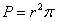 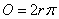 Kreirajte program koji će izračunati površinu i opseg kvadrata: P=a*a. ). Datoteku spremiti kao „kvadrat“.